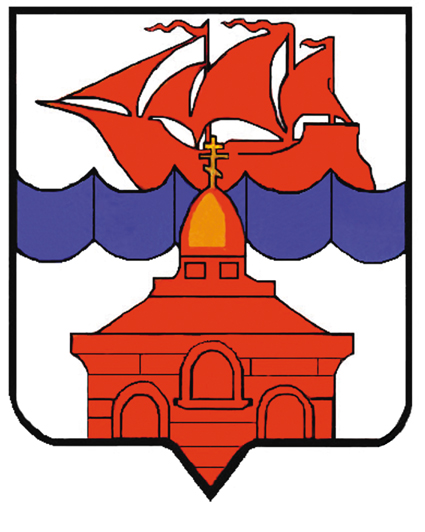 РОССИЙСКАЯ  ФЕДЕРАЦИЯКРАСНОЯРСКИЙ КРАЙТАЙМЫРСКИЙ ДОЛГАНО-НЕНЕЦКИЙ МУНИЦИПАЛЬНЫЙ РАЙОНАДМИНИСТРАЦИЯ СЕЛЬСКОГО ПОСЕЛЕНИЯ ХАТАНГАПОСТАНОВЛЕНИЕО внесении изменений в Постановление администрации сельского поселения Хатанга от 10.08.2011 г. № 103-П «О Перечне должностей муниципальной службы в администрации сельского поселения Хатанга, в отношении которых для граждан, их замещавших, после увольнения с муниципальной службы в течение двух лет установлены ограничения при заключении трудового договора»В соответствии с пунктами 1,2 статьи 12 Федерального закона от 25.12.2008 г. № 273-ФЗ «О противодействии коррупции», во исполнение пункта 4 Указа Президента Российской Федерации от 21.07.2010 г. № 925 « О мерах по реализации отдельных положений Федерального закона « О противодействии коррупции»,ПОСТАНОВЛЯЮ:Внести в  Постановление администрации сельского поселения Хатанга от 10.08.2011 г. № 103-П «О Перечне должностей муниципальной службы в администрации сельского поселения Хатанга, в отношении которых для граждан, их замещавших, после увольнения с муниципальной службы в течение двух лет установлены ограничения при заключении трудового договора» (далее – Постановление) следующие изменения:Пункт 1 Постановления изложить в следующей редакции:Вместо слов «...должности и выполнять работу на условиях трудового договора в коммерческих и некоммерческих организациях…»  читать слова  «…на условиях трудового договора должности в организации и (или) выполнять в данной организации работы (оказывать данной организации услуги) в течение месяца стоимостью более ста тысяч рублей на условиях гражданско-правового договора (гражданско-правовых договоров)…».      Пункт 2 Постановления изложить в следующей редакции:Вместо слов «… договоров…» читать слова «… или гражданско-правовых договоров на выполнение работ (оказание услуг), указанных в п. 1 настоящего Постановления …».Настоящее Постановление вступает в силу со дня подписания и подлежит обязательному официальному опубликованию.Контроль за исполнением настоящего Постановления  оставляю за собой.И.о. Руководителя администрациисельского поселения Хатанга			                                                 Е.А. Бондарев17.10.2012 г.    № 148 - П